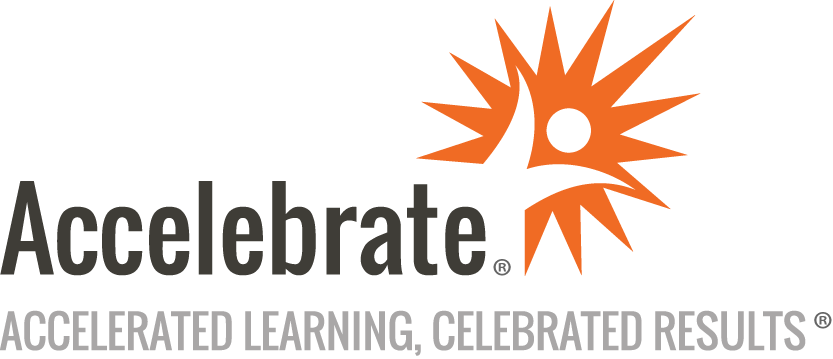 Agile with KanbanCourse Number: AGL-132
Duration: 3 daysOverviewAccelebrate's Agile with Kanban training course teaches students to implement Kanban and all of the controls and reporting necessary to monitor the flow of work.PrerequisitesIt is recommended that participants have experience working on Agile teams or have prior Agile training. However, we would be delighted to tailor it to any level of prior experience.MaterialsAll attendees receive comprehensive courseware.Software Needed on Each Student PCFor in-person deliveries, attendees do not need computers for this course. We will provide full classroom setup instructions that will include seating in small groups, with supplies such as flipcharts, sticky notes, markers, and pens for the attendees and a projector and Internet connection for the instructor's laptop.Online deliveries for this interactive training will use an online meeting platform (such as Zoom, WebEx, GoTo, or Teams) to have face-to-face contact online, including use of breakout rooms for group activities.ObjectivesUnderstand the origins of Kanban, the theory behind it and how it relates to Agile software developmentLearn how to complete a "Value Stream Mapping" and what to includeComprehend throughput and how to organize the workManage the process and the input queueUnderstand options for tuning the Kanban implementationComprehend relevance and implementation of key metricsOutlineIntroductionKanban Overview House of LeanDefining KanbanMotivation for KanbanManaging QualityWork In Progress (WIP)How to PrioritizeDemand vs. ThroughputSources of VariabilityValue Stream Mapping (seeing the big picture) The Value StreamMaking Work VisibleValue Stream Lab (Part 1- Defining the Start and the End)Card WallsDemand AnalysisAllocating CapacityThe Work CardValue Stream Lab (Part 2- Designing the Card Wall)Throughput Identifying Work Item TypesSizing Work ItemsBuilding User StoriesUser Story LabStory pointsVisual ControlPull vs. PushTheory of ConstraintsService Levels: Class of ServiceThroughput Application Lab (Incorporating Class of Service into the Card Wall)Managing The Process Daily Standup MeetingsAfter MeetingsQueue Replenishment MeetingsRelease Planning MeetingsTriageGeographically Dispersed TeamsImproving The Process The Importance of CadenceLimiting Work-In-ProgressIdentifying BottlenecksRemoving Waste from the Value StreamThe Dot Game: Sizing Work-In-Progress Lab (Factoring Bottlenecks to determine Queue Sizing and the impact to WIP)Key Metrics Review WIPLead Time Throughput and Measuring FlowBlocked WorkQualityFailure LoadPutting It All TogetherConclusion